Aktivita – Malí zahradníciJaro je konečně tady. A protože na školní zahradu nemůžeme, zkusíme se vytvořit malou zahrádku na okně doma.Zkusme si vypěstovat něco dobrého, zdravého nebo třeba krásného.Stačí nám pár semínek, miska, troška zeminy a voda v rozprašovači.K pěstování navrhuji například:rajčátkapaprikyhrášekfazoleslunečnici nebo jakékoliv květinky (letničky)....Semínka i dnes lze koupit v Kauflandu, Tescu, Lidlu atd.A hned, jakmile první rostlinka vykoukne z hlíny, můžete ji vyfotit a poslat přes Whatsapp své p. vychovatelce.Vaše foto dáme na stránky družiny a společně budeme sledovat, jak se komu při pěstování daří.Já už začala! MOJE CHILI PAPRIČKY SE ZBLÁNILY!  Vych. H. Janoušková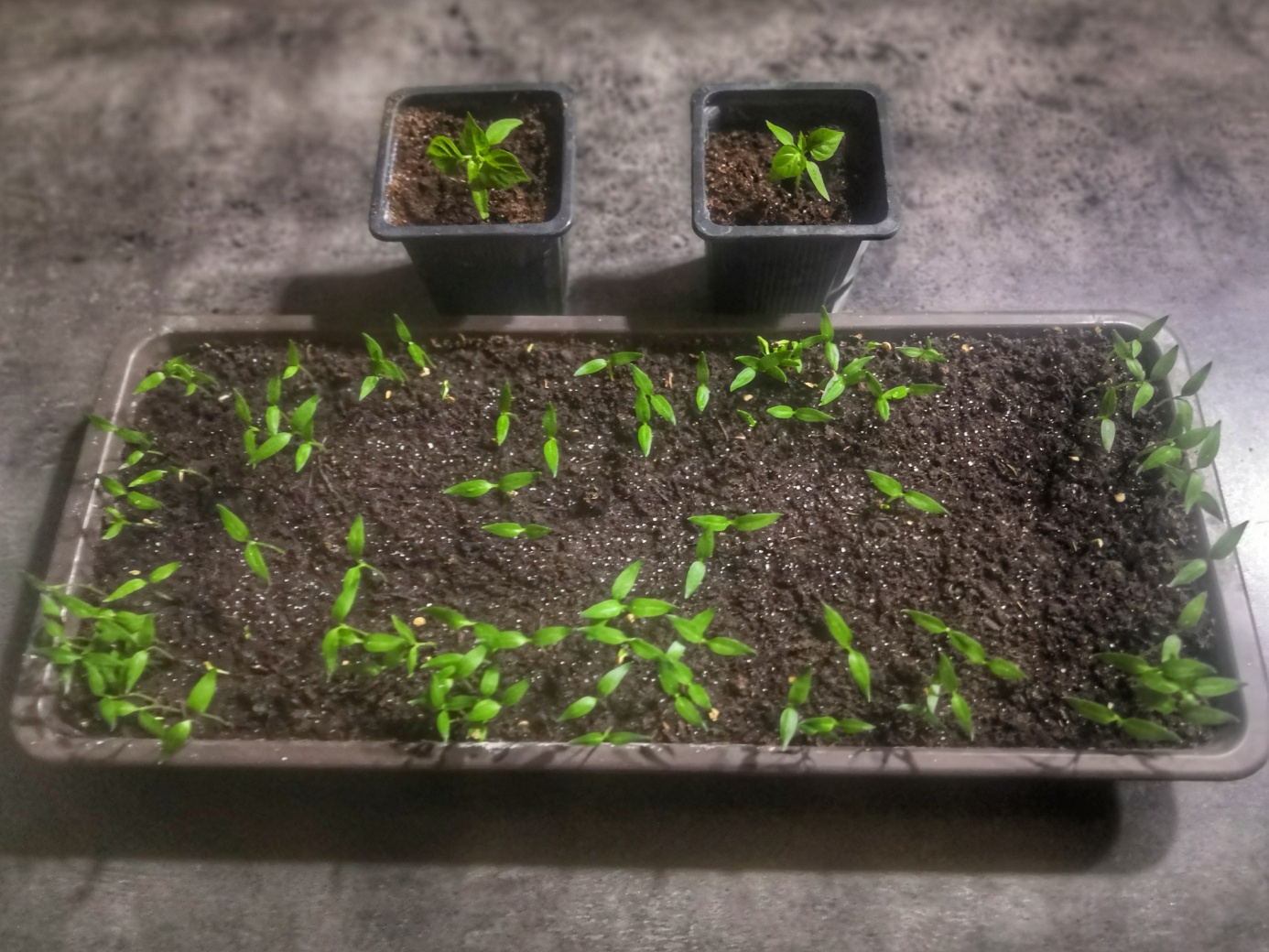 